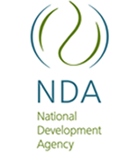 NDA23/KZN10/17 - PROVISION OF CATERING SERVICES FOR KZN PROVINCIAL NPO SUMMITAs requested by National Treasury Instruction Note 32 paragraph 32.1, the following bidders submitted bids by date of closureTender Number:  NDA23/KZN10/17Closing date: 16 November 2017 @ 11:00Name of BidderPriceNto’s Catering ServicesR694 814.00Sakha Imini Enhle CateringR816 375.00Magxabashe General TradingR884 000.00Occasion Shiner Catering & DécorR897 750.00Soul Mandate PropertiesR792 400.00Zabalaza Nawe Co-operative LimitedR524 750.00Nhlanyiso TradingR997 920.00Andimahle TradingR1 120 050.00Mogales Health Trading EnterpriseR1 648 500.00Mantella Trading 303R397 500.00